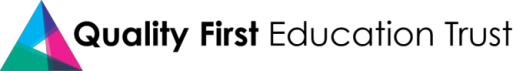 JOB DESCRIPTION AND PERSON SPECIFICATION: SENIOR ADMINISTRATORLOCATION: Belleville Primary School (Belleville Road or Meteor Street sites)RESPONSIBLE TO: The School Business Manager SALARY: Scale 4, Spine Point 10, annual full time salary £24,927 (pro rata for 41 weeks £22,711.27)HOURS: 36 hours per week. Term time only plus two weeks in the school summer holidays (41 weeks per year).  JOB SUMMARY: We are seeking to recruit an experienced administrator to ensure the effective operation of key aspects of the school, such as admissions, attendance and data management, working very closely with the school business manager. Depending on experience, there is potential for the right candidate to take on an office management role and/or work towards a business management role.  We need someone with excellent interpersonal and organisational skills, a positive and flexible attitude, who can work under pressure and use their own initiative.  Experience of working in a similar role is essential, ideally within an academy. MAIN DUTIES AND RESPONSIBILITIES All staff are required to:Contribute to the overall ethos, work and aims of the school and the trustUnderstand and comply with all policies and procedures Establish constructive relationships with other staff, and with parents/carers and visitors Be aware of and support difference and ensure equal opportunities for all Recognise own strengths and areas of expertise and use these to advise and support othersAttend and participate in meetings, events, INSET days and other training or development as requiredUnderstand how to report concerns regarding Child Protection, Safeguarding, and Health and Safety. Safeguarding and promoting the welfare of children is everyone’s responsibility. PERSON SPECIFICATIONThis specification acts as selection criteria and gives an outline of the type of person and the characteristics required to do the job. Essential characteristics are those without which the candidate would be rejected. Desirable characteristics are useful for choosing between two good candidates.  Admissions Support the school admissions process, ensuring policies are followed and deadlines are metTake a lead role in the promotion of the school, and manage admissions queries from parents/carersWork with senior leaders, the Q1E trust and the local authority, regarding decisions and appeals Ensure the provision of accurate and timely admissions information to the senior leadership team  AttendanceOversee the school’s attendance management process, ensuring policies and procedures are clear Maintain accurate attendance and absence data for all children in the school Contact parents/carers regarding absence, and arrange attendance meetings and panels Ensure the provision of accurate and timely attendance information to the senior leadership team  Data management   Oversee school records management, ensuring records are secure, up-to-date and confidential Ensure the school’s data collection and retention is compliant with GDPR and trust policyCoordinate the school’s response to subject access requests and freedom of information requestsEnsure any data breaches are recorded and reported in line with the school policy Liaise with the Q1E trust’s Data Protection Officer for guidance and to ensure GDPR compliance  CommunicationsHelp to develop and distribute school newsletters and communications, including website content Promptly and efficiently respond to enquiries, redirecting more complex queries as appropriateProvide advice and guidance to staff, pupils and others General office and administrative dutiesProvide administrative support to the senior leadership team as required Support the school’s wider administrative duties when required, for example covering reception, filing, photocopying, ordering resources, preparing meeting papers, taking notes, organising eventsContribute to the development and organisation of school systems, procedures and policiesAdditional dutiesLiaise with office staff in other schools in our trust, to share best practice and ensure coherence  Undertake any general tasks that the school leadership team may reasonably askWe are looking for someone who:EssentialDesirableEducation/qualificationsEducation/qualificationsEducation/qualificationsEnglish and Maths GCSE grades A-C (or equivalent)Degree level ExperienceExperienceExperienceHas experience of working in a senior office role Has experience of maintaining effective office systems and processesHas experience of managing school/academy admissions procedures Has experience of school/academy attendance management and reporting Has experience of using a computer including email, Word, Excel and PowerPointKnowledge and UnderstandingKnowledge and UnderstandingKnowledge and UnderstandingAn understanding of school roles and responsibilities Knowledge of school policies and codes of practice  Awareness of relevant legislation including GDPRSkills and abilities Skills and abilities Skills and abilities Highly organised Very good ICT skillsVery good literacy and numeracyA good communicatorAble to work to deadlines in a calm and confident manner when under pressurePersonal qualities Personal qualities Personal qualities MotivatedProactive   Flexible Committed to equal opportunities Respects and values different experiences and backgroundsWorks constructively as part of a teamAble to relate well to children and adultsAble to develop positive relationships with all members of the school communityHolds high expectations of pupils, adults and selfCommitted to personal and professional developmentReflective and learns from experienceAn exemplary record of attendance and punctuality